Evaluation - Examples of good STEM practices - Zoom, 20.9.2023.(N=12)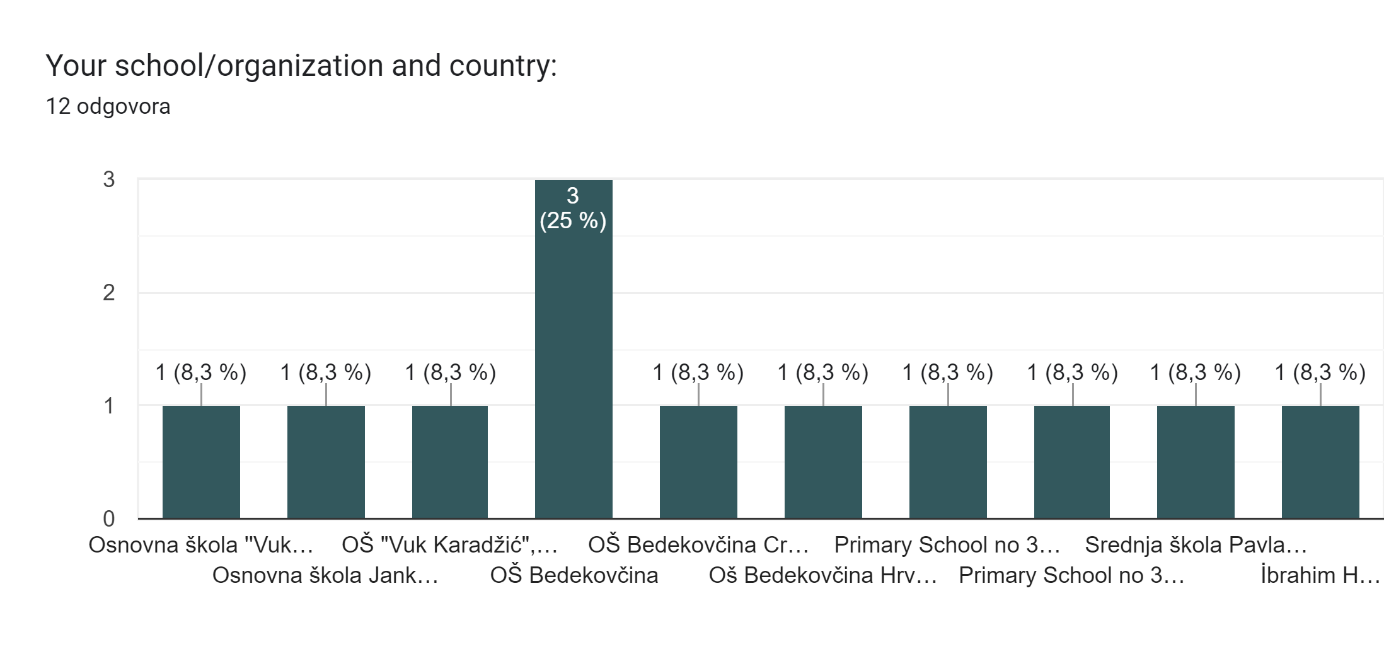 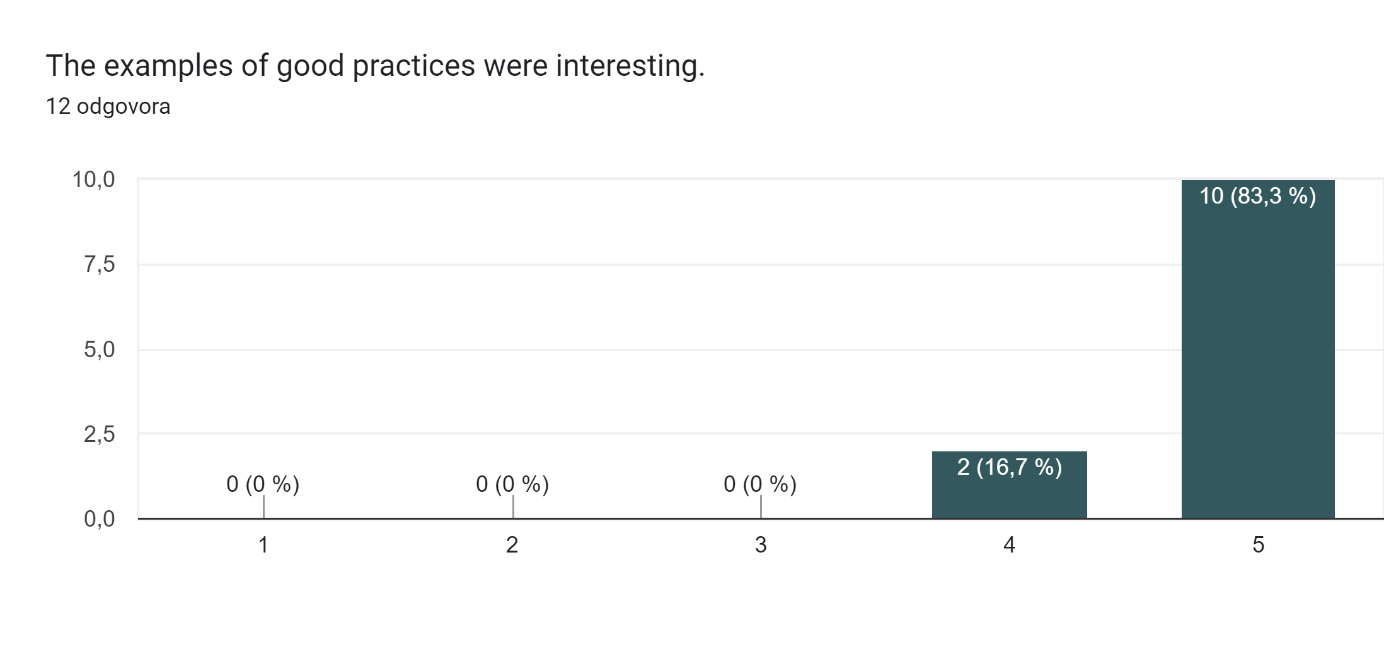 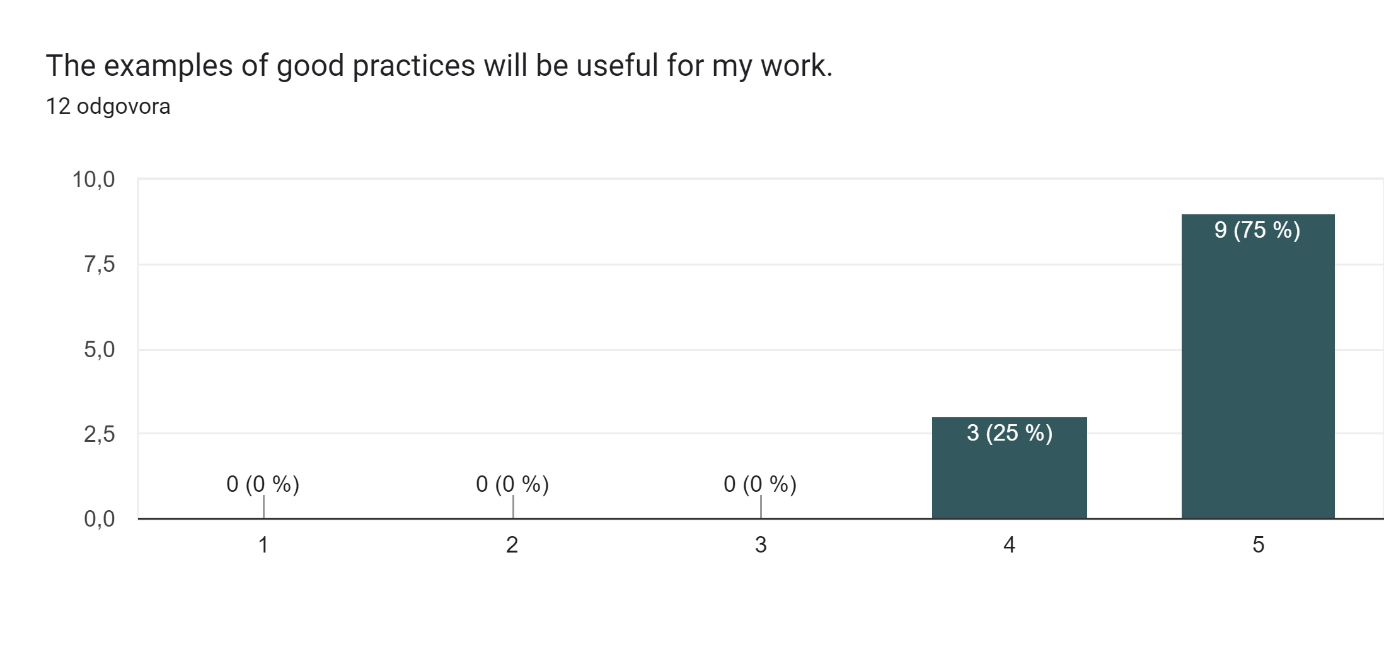 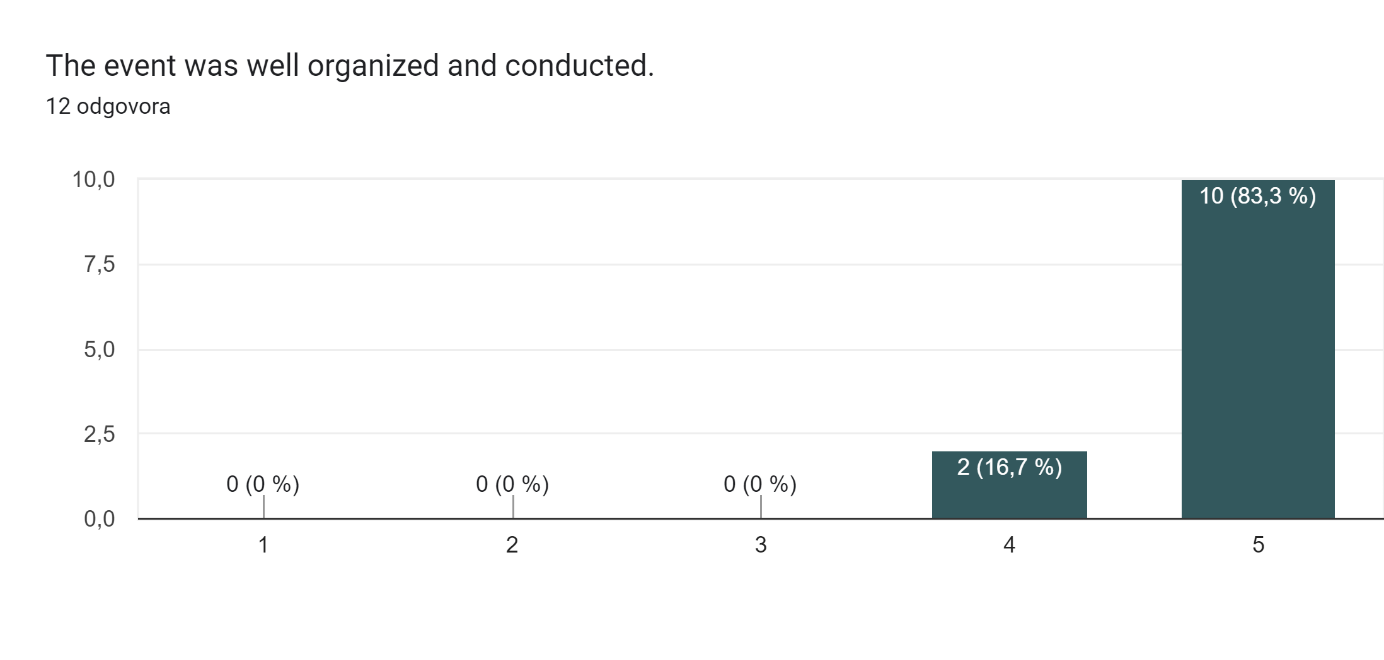 